KLASA: 602-01/17-01/101URBROJ: 2158-43-01-17-1U Osijeku 07.07.2017.RKP: 17950Razina: 31, Razdjel:000Djelatnost: 8532 Tehničko i strukovno srednje obrazovanjeBilješke uz Izvještaje proračuna, proračunskih i izvanproračunskih korisnika za razdoblje01. siječanj 2017. do 30. lipnja 2017. godineObrazac PR-RAS AOP 064 Tekuće pomoći proračunskim korisnicima iz proračuna koji im nije nadležanU izvještajnom razdoblju Škola je dobila od Ministarstva znanosti i obrazovanja na ime isplata plaća i dr. materijalnih prava radnika 4.112.424,00 kn te 17.212,00  kn ostalih primanja -  Agencija za odgoj i obrazovanje 306,00 kn refundacija za troškove državnih natjecanja- Agencija za strukovno obrazovanje i obrazovanje odraslih 9.406,50 kn za Državno natjecanje Schola medica 2017. god.- Grad Osijek – 3.000,00 kn financijske potpore za održavanje smotre Lidrano 2017.- Grad Osijek – 2.500,00n kn kao nagrada za učenicu za postignute izvrsne rezultate na državnom natjecanju Schola medica 2016.- Ministarstvo znanosti i obrazovanja 1.000,00 kn za ŽSV u zvanju medicinska sestra tehničar opće njege, 1. 000,00 kn za rad ŽSV iz geografijeAOP 116 Ostali nespomenuti prihodiSufinanciranje cijene usluge, participacije i slično 7.890,00 kn Ljetopis 2015/2016., te školski list Iglice, sudjelovanje u troškovima za provjeru ručne spretnosti dentalni tehničari za šk. god. 2017/2018. 6.550,00 kn ostalih nespomenutih prihoda kao što su nadoknada putnih troškova na Županijsko natjecanje ŠSK u 2016/2017., učenici za prijevoz u Botanički vrt, 3. f i 3.l razred.AOP 126 Prihodi od pruženih uslugaŠkola je u izvještajnom razdoblju ostvarila prihod od kopija, izrade duplikata i ovjere razrednih i završnih svjedodžbi 730,00 kn.Od ostalih usluga Škola je ostvarila prihod u iznosu od 26.373,55 kn najam prostora za učenički restoran koji po Ugovoru tvtke Golek d.o.o, najam prostora za postavljeni uređaj za tople napitke tvrtke Multidesign d.o.o. te najma školskog stana zaposlenici Vesni Albreht-Mihaljević.AOP 128 Tekuće donacijeOd trgovačkih društava APP d.d. , Panturist, škola je dobila na ime putnih troškova novčanu donaciju po Ugovoru o skupnom putovanju 6.300,00 kn. Od trgovačkih društava Čarobni tim d.o.o., Ljekarne Osijek, Meditex, Otos d.o.o., Stiv-trade d.o.o., Ustanove za zdravstvenu njegu u kući Terica Breber i Zlatne godine primljena je novčana donacija za održavanje državnog natjecanja Schola medica 2017. godine u iznosu od 7.500,00 kn.AOP 132 Prihodi iz nadležnog proračunaU okviru grupe računa 6711 evidentirani su prihodi iz nadležnog proračuna za financiranje redovne djelatnosti Škole u iznosu od 263.016,00 kn.U okviru grupe računa 6712 evidentiran je prihod iz nadležnog proračuna za financiranje državnog natjecanja u iznosu od 5.000,00 kn (poticanje izvrsnosti).AOP 151 Plaće za redovan radPlaće za redovan rad iznose 3.248.197,00 kn.AOP 155 Ostali rashodi za zaposleneNagrade, naknade za bolest, kao ostali nenavedeni rashodi za zaposlene iznose 33.474,00 kn.AOP 170 Materijal i dijelovi te tekuće i investicijsko održavanje Na materijal i dijelove za održavanje zgrade utrošeno je 2.661,00 kn izvođača radova Plakar d.o.o., Plastomet, Wien. Na materijal i dijelove za održavanje postrojenja u školi i opreme utrošeno je 10.770,00 kn izmjena dotrajalih instalacija u sanitarnom prostoru izvođača radova Dinop d.o.o, HGspot Informatika d.o.o. i Links dijelovi za servis računala, Lik d.o.o. materijal za izradu stalka u kabinetu fizioterapije, servis i čišćenje rashladnika vode Carrier Servis kućanskih aparata i rashladnih uređaja, ostali materijali tvrtke Plastomet.AOP 175 Usluge tekućeg i investicijskog održavanjaU okviru grupe računa 3232 utrošeno je 76.427,00 kn za zamjenu cirkulacione pumpe, sanaciju dijela ravnog krova te procjenu popravka pisača u bojiAOP 364 Medicinska i laboratorijska opremaNa računima 422 evidentirani su troškovi za kupljenu medicinsku opremu suspenzija – sprava za kabinet fizioterapije.AOP 636 Manjak prihoda i primitaka za pokriće u sljedećem razdoblju iznosi 12.834,00. Nastao je nakon pokrivanja manjka iz proteklog razdoblja.Stanje na žiro računu i blagajni jednako je izvatku žiro računa otvorenog u Addiko Banci d.d. Zagreb u iznosu od 44.073,00  i saldu blagajne Škole u iznosu od 13,00 kn.Osoba za kontaktiranje:Gordana PandžaOdgovorna osoba:Renata Gal, prof.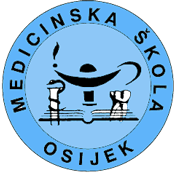 Medicinska škola OsijekVukovarska 209, p. p. 37331001 Osijek – CroatiaMedicinska škola OsijekTel. 031 540 - 200Fax. 031 540 - 215Medicinska škola Osijeke-mail: ured@ss-medicinska-os.skole.hrMedicinska škola OsijekŽiro-račun: HR1925000091102021665Matični broj: 00302716OIB: 56450222821